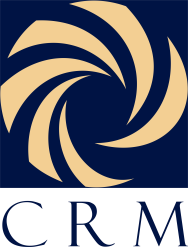 Хөдөлмөрийн дотоод журмын хавсралт 1Та өргөдлийн маягтанд хариултыг бүрэн гүйцэд, гаргацтай, үг товчлохгүй бичнэ үү!АЖИЛД ОРОХЫГ ХҮССЭН ӨРГӨДӨЛ1. Ургийн овог:   ______________    Эцэг/эхийн нэр _________________ Өөрийн нэр: ____________________2. Хүйс /зур/:   □ Эр.     □ Эм.  	      Төрсөн:  .......... он ........ сар ...... өдөр3. Төрсөн аймаг, хот, газар:  __________________ Яс үндэс: ___________________4. Регистерийн №: ________________ 5. Иргэний үнэмлэхний №: _____________ 6. Оршин суугаа хаяг: _______________________________________________________________________________________________________________________________				7. Утас:  /гэр/ ___________  /гар/:  _______________ /ажил/ ____________  /бусад/ ________8. E-mail:   _______________________________   Жил,Орд:________________________________ 9. Гэр бүлийн байдал /зөвхөн ам бүлд байгаа хүмүүс/  10. Ураг төрлийн байдал /Таны болон эцэг эх, ах дүү, өрх тусгаарласан хүүхдээ оруулна/:11. Таны эзэмшсэн мэргэжил, боловсрол /Ерөнхий боловсролын сургуулийг оролцуулан бичнэ/:12. Таны мэргэжлээрээ болон бусад чиглэлээр хамрагдаж байсан сургалтууд:13. Гадаад хэлний мэдлэгийн түвшин (түвшинг  + гэж тэмдэглэнэ):14. Компьютерийн мэдлэг:15. Таны ажлын туршлага /одоо эрхэлж буй ажлаасаа эхлэн бөглөнө үү/:16. Та өөрийнхөө давуу ба сул талаас нэрлэнэ үү.17. Таныг сайн мэдэх 3 хүний тухай мэдээлэл:Ажиллахыг хүсч байгаа нэгж, салбар:  _________________________________         Албан тушаал: ______________________________     Өргөдөл бичсэн хүний гарын үсэг: ____________________       Огноо:: _____оны___- р сар ___ өдөрЖич: 	Компани нь өргөдлийг хүлээн авснаар ажилд орохыг хүсэгчийн өмнө аливаа үүрэг хүлээхгүй.Өргөдөлд цээж зураг, ажиллаж байсан газрын ажил байдлын тодорхойлолт, иргэний үнэмлэхний хуулбар,  диплом болон ерөнхий боловсролын гэрчилгээний хуулбар, 3 /гурав/ үеийн намтар зэргийг хавсаргах  шаардлагатай.Анкетад хавсаргасан материалыг буцааж өгөхгүй гэдгийг анхаарна ууД/дТаны хэн болохОвог нэр Төрсөн огноо /насОдоо эрхэлж буй ажил Холбоо барих утасД/дТаны юу болохОвог нэр Төрсөн огноо /насОдоо эрхэлж буй ажил Холбоо барих утасХаана ямар сургууль төгссөнЭлссэнОн,сарТөгссөн он, сарЭзэмшсэн мэргэжил, боловсролын зэрэг, цолДипломын дугаарГолч дүнХаанаОгнооХэд хоногЯмар чиглэлээрҮнэмлэх, сертификатын дугаарД/дГадаад хэлний нэрЯрьсныг ойлгохЯрьсныг ойлгохЯрьсныг ойлгохЯрьсныг ойлгохӨөрөө ярихӨөрөө ярихӨөрөө ярихӨөрөө ярихУншиж ойлгохУншиж ойлгохУншиж ойлгохБичиж орчуулахБичиж орчуулахБичиж орчуулахБичиж орчуулахД/дГадаад хэлний нэрСайнСайнДундМууСайнДундДундМууСайнДундМууМууСайнДундМууЯмар программОнцСайнДундМууБайгууллагын нэрЭрхэлж байсан албан тушаалАжилд орсон огнооАжлаас гарсан огнооАжлаас гарсан шалтгаанДээд албан тушаалтны нэр утас1.Таны ажлын үндсэн үүргүүд:Таны ажлын үндсэн үүргүүд:Таны ажлын үндсэн үүргүүд:Таны ажлын үндсэн үүргүүд:Таны ажлын үндсэн үүргүүд:Таны ажлын үндсэн үүргүүд:2.Таны ажлын үндсэн үүргүүд:Таны ажлын үндсэн үүргүүд:Таны ажлын үндсэн үүргүүд:Таны ажлын үндсэн үүргүүд:Таны ажлын үндсэн үүргүүд:Таны ажлын үндсэн үүргүүд:3.Таны ажлын үндсэн үүргүүд:Таны ажлын үндсэн үүргүүд:Таны ажлын үндсэн үүргүүд:Таны ажлын үндсэн үүргүүд:Таны ажлын үндсэн үүргүүд:Таны ажлын үндсэн үүргүүд:Нийгмийн даатгал төлж, улсад ажилласан нийт жил:                             Нийгмийн даатгал төлж, улсад ажилласан нийт жил:                             Нийгмийн даатгал төлж, улсад ажилласан нийт жил:                             Нийгмийн даатгал төлж, улсад ажилласан нийт жил:                             Нийгмийн даатгал төлж, улсад ажилласан нийт жил:                             Нийгмийн даатгал төлж, улсад ажилласан нийт жил:                             Таны давуу талТаны сул талНэрБайгууллагын нэр Албан тушаалХолбоо барих утас18. Та жолооны үнэмлэхтэй юу?АнгилалХэдэн жил машин барьж байгаа вэ?□ Тийм                □ Үгүй